 CURRICULUM VITAE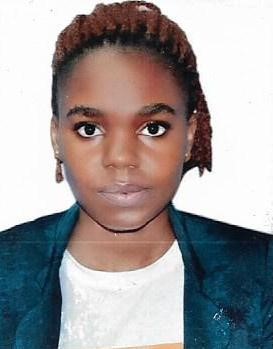 JANETEmail: janet.387996@2freemail.com   CAREER OBJECTIVETo obtain a position in a reputed company where I can maximally use my skills to contribute to its success.EDUCATION BACKGROUNDInstitution, Date, Award. Uganda advanced certificate of education (UACE). (High School) Uganda national examination board (UNEB)                                         PROFICIENCY (EXPERTISE)Promotion of good willIntegrity, discipline and team work Good Communication and interpersonal skillsHardworking with ability to pay attention to detailsConfident enough to handle client’s objectionsComputer literacy skillsExcellent customer careLAGUANGES SPOKEN       LANGUAGE                  SPEAKING              WRITING       READINGEnglish                    Excellent                 Excellent        Excellent      Luganda                  Excellent                 Excellent        Excellent            CURRENT PLACE OF WORKNo current place of   work (visit visa)WORKING EXPERIENCE AND RESPONSIBILITIESNas manpower solutions (Saudi Arabia), January 2016-dec 2018 (2 years)Victoria mall (Uganda).2014-2015, working as a sales assistant (1 Years)RESPONSIBILITIESProcessing paymentAdvising and serving customers Ensuring stock levels are well maintainedPromoting store cards or special offersAttaching price tags to merchandise on the shop floorAssisting shoppers find products they are looking for Checking the quantities of goods on display Handling customers complaintsPREFERENCESSales departmentMarketing department.